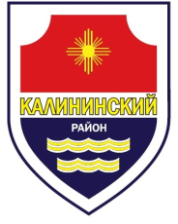 СОВЕТ депутатов калининского района города челябинска
второго созывар е ш е н и еот  31.03.2021			                                                                           № 22/2Об утверждении Положения о Комиссии по контролю за достоверностью сведений 
о доходах, расходах, об имуществе и обязательствах имущественного характера Главы Калининского района города Челябинска, соблюдением ограничений, запретов и обязанностей, установленных законодательством Российской Федерации о противодействии коррупцииВ соответствии с федеральными законами от 06.10.2003 № 131-ФЗ 
«Об общих принципах организации местного самоуправления в Российской Федерации», от 25.12.2008 № 273-ФЗ «О противодействии коррупции», от 03.12.2012 № 230-ФЗ «О контроле за соответствием расходов лиц, замещающих государственные должности, и иных лиц их доходам», законами Челябинской области от 29.01.2009 № 353-ЗО «О противодействии коррупции в Челябинской области», от 28.02.2013 № 463-ЗО «Об отдельных вопросах, связанных с осуществлением контроля за соответствием расходов лиц, замещающих государственные должности Челябинской области, и иных лиц их доходам, 
и о внесении изменений в некоторые законы Челябинской области»Совет депутатов Калининского района города Челябинска второго созываР Е Ш А Е Т:1. Утвердить Положение о Комиссии по контролю за достоверностью сведений о доходах, расходах, об имуществе и обязательствах имущественного характера Главы Калининского района города Челябинска, соблюдением ограничений, запретов и обязанностей, установленных законодательством Российской Федерации о противодействии коррупции (приложение).2. Внести настоящее решение в раздел 2 «Органы и должностные лица местного самоуправления, муниципальная служба» нормативной правовой базы местного самоуправления Калининского района города Челябинска.3. Ответственность за исполнение настоящего решения возложить на Председателя Совета депутатов Калининского района города Челябинска                       В.В. Некрасова.4.   Контроль исполнения настоящего решения поручить постоянной комиссии Совета депутатов Калининского района по местному самоуправлению и обеспечению безопасности жизнедеятельности населения (М.В. Косман).5. Настоящее решение вступает в силу со дня подписания и подлежит официальному опубликованию (обнародованию).Председатель Совета депутатов Калининского района города Челябинска                                                В.В. НекрасовИсполняющий полномочия Главы Калининского района города Челябинска                                               А.Г. ЗвигинцевПриложениек решениюСовета депутатовКалининского районагорода Челябинскаот 31.03.2021 № 22/2ПОЛОЖЕНИЕо Комиссии по контролю за достоверностью сведений о доходах, расходах, об имуществе и обязательствах имущественного характера Главы Калининского района города Челябинска, соблюдением ограничений, запретов и обязанностей, установленных законодательством Российской Федерации о противодействии коррупцииI. Общие положения1. Положение о Комиссии по контролю за достоверностью сведений 
о доходах, расходах, об имуществе и обязательствах имущественного характера Главы Калининского района города Челябинска, соблюдением ограничений, запретов и обязанностей, установленных законодательством Российской Федерации о противодействии коррупции (далее − Положение), определяет состав, сроки и порядок работы Комиссии по контролю за достоверностью сведений о доходах, расходах, об имуществе и обязательствах имущественного характера Главы Калининского района города Челябинска (далее - Глава Калининского района), а также за соблюдением ограничений, запретов и обязанностей, установленных законодательством Российской Федерации о противодействии коррупции (далее – Комиссия).2. Комиссия в своей работе руководствуется Конституцией Российской Федерации, нормативными правовыми актами Российской Федерации, нормативными правовыми актами Челябинской области, муниципальными правовыми актами города Челябинска и Калининского района города Челябинска.	3. Комиссия является уполномоченным органом на:	1) прием сведений о доходах, расходах, об имуществе и обязательствах имущественного характера;	2) осуществление анализа сведений о доходах, расходах, об имуществе и обязательствах имущественного характера;	3) направление в Управление государственной службы и противодействия коррупции Правительства Челябинской области сведений о доходах, расходах, об имуществе и обязательствах имущественного характера, представляемых Главой Калининского района города Челябинска, уведомления об осуществлении и результатах анализа для представления Губернатору Челябинской области в порядке и сроки, установленные Законом Челябинской области от 29.01.2009 № 353-ЗО «О противодействии коррупции в Челябинской области» (далее – Закон Челябинской области);	4) рассмотрение письменно оформленной информации о несоблюдении Главой Калининского района города Челябинска ограничений, запретов, неисполнения обязанностей, установленных федеральными законами от 25.12.2008 № 273-ФЗ «О противодействии коррупции», от 03.12.2012 № 230-ФЗ «О контроле за соответствием расходов лиц, замещающих государственные должности, и иных лиц их доходам», от 07.05.2013 № 79-ФЗ «О запрете отдельным категориям лиц открывать и иметь счета (вклады), хранить наличные денежные средства и ценности в иностранных банках, расположенных за пределами территории Российской Федерации, владеть и (или) пользоваться иностранными финансовыми инструментами»;5) направление  в Управление  государственной службы и противодействия  коррупции Правительства Челябинской области поступившей информации в соответствии с частью 7 статьи 3-6 Закона Челябинской области, для принятия Губернатором Челябинской области решения об осуществлении проверки достоверности и полноты, представленных Главой Калининского района сведений о доходах, расходах, об имуществе и обязательствах имущественного характера;6) рассмотрение обстоятельств, являющихся основанием для применения мер ответственности, предусмотренных частью 7.3-1 статьи 40 Федерального закона от 06.10.2003 № 131-ФЗ «Об общих принципах организации местного самоуправления в Российской Федерации», при поступлении заявления Губернатора Челябинской области о применении мер ответственности в отношении Главы Калининского района;7) направление рекомендаций органу местного самоуправления, уполномоченному в соответствии с муниципальным правовым актом, принимать решения о применении мер ответственности к Главе Калининского района, предусмотренных частью 7.3-1 статьи 40 Федерального закона от 06.10.2003 № 131-ФЗ «Об общих принципах организации местного самоуправления в Российской Федерации», в сроки, установленные муниципальным правовым актом;8) рассмотрение уведомления Главы Калининского района о возникновении личной заинтересованности при осуществлении полномочий, которая приводит или может привести к конфликту интересов.II. Состав Комиссии	4. Комиссия состоит из председателя Комиссии, заместителя председателя Комиссии, секретаря Комиссии, членов Комиссии.5. Полномочия председателя Комиссии в его отсутствие исполняет заместитель председателя Комиссии.6. Все члены Комиссии при принятии решений обладают равными правами.	7. Работу Комиссии организует председатель Комиссии, который созывает и проводит заседания Комиссии, дает поручения членам Комиссии, представляет Комиссию без какого-либо дополнительного документального подтверждения своих полномочий, контролирует исполнение решений и поручений Комиссии. 8. Секретарь Комиссии организует заседания Комиссии, уведомляет членов Комиссии о дате, времени и месте заседания Комиссии, формирует и согласовывает  с председателем Комиссии повестку заседания Комиссии, оформляет протокол заседания и решения Комиссии, выполняет поручения председателя Комиссии по организации ее деятельности.9. Член Комиссии добровольно принимает на себя обязательство 
о неразглашении конфиденциальной информации, которая рассматривается или рассматривалась Комиссией. Информация, полученная Комиссией в ходе осуществления полномочий Комиссии, может быть использована членом Комиссии только в порядке, предусмотренном законодательством Челябинской области, муниципальными правовыми актами. III. Порядок и сроки работы Комиссии	10. Комиссия принимает сведения, представляемые Главой Калининского района города Челябинска, о доходах, расходах, об имуществе и обязательствах имущественного характера, по форме справки, утвержденной Указом Президента Российской Федерации от 23 июня 2014 года № 460 «Об утверждении формы справки о доходах, расходах, об имуществе и обязательствах имущественного характера и внесении изменений в некоторые акты Президента Российской Федерации», в сроки, установленные Законом Челябинской области.	11. Комиссия для представления Губернатору Челябинской области направляет принятые сведения о доходах, расходах, об имуществе и обязательствах имущественного характера в Управление государственной службы и противодействия коррупции Правительства Челябинской области в сроки, установленные Законом Челябинской области.	12. Комиссия осуществляет анализ представленных в отчетном году сведений о доходах, расходах, об имуществе и обязательствах имущественного характера и в письменной форме направляет его в Управление государственной службы и противодействия коррупции Правительства Челябинской области для представления Губернатору Челябинской области в сроки, установленные Законом Челябинской области.	13. Комиссия готовит информацию по сведениям сведения о доходах, расходах, об имуществе и обязательствах имущественного характера Главы Калининского района, а также сведений о доходах, расходах, об имуществе и обязательствах имущественного характера супруга (супруги) и несовершеннолетних детей по форме, установленной Приказом Минтруда России от 07.10.2013 № 530н «О требованиях к размещению и наполнению подразделов, посвященных вопросам противодействия коррупции, официальных сайтов федеральных государственных органов, Центрального банка Российской Федерации, Пенсионного фонда Российской Федерации, Фонда социального страхования Российской Федерации, Федерального фонда обязательного медицинского страхования, государственных корпораций (компаний), иных организаций, созданных на основании федеральных законов, и требованиях к должностям, замещение которых влечет за собой размещение сведений о доходах, расходах, об имуществе и обязательствах имущественного характера» в соответствии с Указом Президента Российской Федерации от 08.07.2013 № 613 «Вопросы противодействия коррупции» и направляет указанную информацию по сведениям в Администрацию Калининского района города Челябинска для размещения на сайте в сети Интернет в соответствии с муниципальным  правовым актом.	14. Комиссия направляет в Управление государственной службы и противодействия коррупции Правительства Челябинской области поступившую в отношении Главы Калининского района информацию в соответствии с частью 7 статьи 3-6 Закона Челябинской области в срок не позднее трех рабочих дней со дня поступления указанной информации для подготовки  проекта решения Губернатора Челябинской области.	15. Комиссия рассматривает все обстоятельства, являющиеся основанием для применения иных мер ответственности, предусмотренных частью 7.3-1 статьи 40 Федерального закона от 06.10.2003 № 131-ФЗ «Об общих принципах организации местного самоуправления в Российской Федерации», при поступлении заявления Губернатора Челябинской области в орган местного самоуправления, уполномоченный в соответствии с муниципальным правовым актом, принимать решения о применении мер ответственности, и направляет указанному органу рекомендации в срок, установленный муниципальным правовым актом.16. Комиссия рассматривает уведомления Главы Калининского района о возникновении личной заинтересованности при осуществлении полномочий, которая приводит или может привести к конфликту интересов.	17 Информация о дате, времени и месте проведения заседания Комиссии сообщается членам Комиссии письменно или телефонограммой не менее чем за три рабочих дня до заседания Комиссии.	18. Заседание Комиссии правомочно, если на нём присутствует более половины членов Комиссии. 	19 Решение Комиссии принимается открытым голосованием простым большинством голосов от числа присутствующих на заседании членов Комиссии и оформляется  отдельным документом – решением Комиссии.  На заседании Комиссии ведется протокол, который подписывается председателем Комиссии и секретарем Комиссии. Протокол оформляется не позднее пяти рабочих дней после дня проведения заседания Комиссии.  Оригиналы протоколов хранятся в организационно-правовом отделе Совета депутатов Калининского района города Челябинска в течение трех лет со дня окончания осуществления проверки, после чего подлежат уничтожению в установленном порядке либо передаются в архив.	20. Члены Комиссии обязаны присутствовать на её заседаниях. 
О невозможности присутствовать на заседании Комиссии по уважительной причине член Комиссии заблаговременно информирует председателя Комиссии.	21. Основаниями для проведения заседания Комиссии являются:	1) рассмотрение результатов анализа сведений о доходах, расходах, об имуществе и обязательствах имущественного характера, представленных Главой Калининского района;	2) рассмотрение письменно оформленной информации в отношении Главы Калининского района от субъектов, указанных в части 7 статьи 3-6, в соответствии с частью 6 статьи 3-6 Закона Челябинской области, о:	- представлении Главой Калининского района недостоверных или неполных сведений о доходах, об имуществе и обязательствах имущественного характера;- несоблюдении Главой Калининского района ограничений, запретов, неисполнении обязанностей, установленных Федеральными законами от 25.12.2008 № 273-ФЗ «О противодействии коррупции», от 03.12.2012 № 230-ФЗ «О контроле за соответствием расходов лиц, замещающих государственные должности, и иных лиц их доходам», от 07.05.2013 № 79-ФЗ «О запрете отдельным категориям лиц открывать и иметь счета (вклады), хранить наличные денежные средства и ценности в иностранных банках, расположенных за пределами территории Российской Федерации, владеть и (или) пользоваться иностранными финансовыми инструментами»;3) заявление Губернатора Челябинской области о применении в отношении Главы Калининского района мер ответственности, предусмотренных частью 7.3-1 статьи 40 Федерального закона от 06.10.2003 № 131-ФЗ «Об общих принципах организации местного самоуправления в Российской Федерации»;	4) заявление Главы Калининского района о невозможности по объективным причинам представить сведения о доходах, расходах, об имуществе и обязательствах имущественного характера супруги (супруга) и несовершеннолетних детей;	5) заявление Главы Калининского района города Челябинска о невозможности выполнить требования Федерального закона от 07.05.2013 № 79-ФЗ «О запрете отдельным категориям лиц открывать и иметь счета (вклады), хранить наличные денежные средства и ценности в иностранных банках, расположенных за пределами территории Российской Федерации, владеть и (или) пользоваться иностранными финансовыми инструментами» в связи с арестом, запретом распоряжения, наложенными компетентными органами иностранного государства в соответствии с законодательством данного иностранного государства, на территории которого находятся счета (вклады), осуществляется хранение наличных денежных средств и ценностей в иностранном банке и (или) имеются иностранные финансовые инструменты, или в связи с иными обстоятельствами, не зависящими от его воли или воли его супруги (супруга) и несовершеннолетних детей;6) уведомление Главы Калининского района о возникновение личной заинтересованности при осуществлении полномочий, которая приводит или может привести к конфликту интересов.	22. Председатель Комиссии назначает заседание Комиссии в срок не позднее семи рабочих дней со дня  наступления одного из оснований, указанных в пункте 21 Положения.	23. В случае поступления заявления, указанного в подпункте 3 пункта 20 настоящего Положения, Комиссия рассматривает все обстоятельства, являющиеся основанием для применения мер ответственности в отношении Главы Калининского района, и направляет  в течении 3-х рабочих дней рекомендации в орган местного самоуправления, уполномоченный принимать соответствующее решение.При определении конкретного вида иной меры ответственности, которая подлежит применению, учитываются следующие критерии:1) характер и тяжесть совершенного нарушения;2) обстоятельства, при которых совершено нарушение;3) соблюдение Главой Калининского района других запретов, исполнение обязанностей, установленных в целях противодействия коррупции.	24. В случае поступления заявления, указанного в подпункте 4 пункта 21 настоящего Положения, Комиссия рассматривает заявление в срок не позднее одного месяца со дня поступления указанного заявления в Комиссию.По итогам рассмотрения заявления Комиссия принимает одно из следующих решений:1) признать, что причина непредставления сведений о доходах, расходах, об имуществе и обязательствах имущественного характера своих супруги (супруга) и несовершеннолетних детей является объективной и уважительной;2) признать, что причина непредставления сведений о доходах, расходах, об имуществе и обязательствах имущественного характера своих супруги (супруга) и несовершеннолетних детей не является уважительной. В этом случае Комиссия рекомендует Главе Калининского района принять меры по представлению указанных сведений;3) признать, что причина непредставления сведений о доходах, расходах, об имуществе и обязательствах имущественного характера своих супруги (супруга) и несовершеннолетних детей необъективна и является способом уклонения от представления сведений. В этом случае решение Комиссии направляется в Управление государственной службы и противодействия коррупции Правительства Челябинской области для представления Губернатору Челябинской области.25. В случае поступления заявления, указанного в подпункте 5 пункта 21 настоящего Положения, Комиссия рассматривает заявление в течение одного месяца со дня поступления указанного заявления  в Комиссию По итогам рассмотрения заявления Комиссия принимает одно из следующих решений:1) признать, что обстоятельства, препятствующие выполнению требований Федерального закона № 79-ФЗ, являются объективными и уважительными;2) признать, что обстоятельства, препятствующие выполнению требований Федерального закона № 79-ФЗ, не являются объективными и уважительными. В этом случае решение Комиссии направляется в Управление государственной службы и противодействия коррупции Правительства Челябинской области для представления Губернатору Челябинской области.26. Уведомление, указанное в пункте 6 пункта 21 настоящего Положения, поступившее в Комиссию, подлежит обязательной регистрации в журнале регистраций уведомлений.27. Комиссия организует предварительное рассмотрение уведомления.28. В ходе предварительного рассмотрения Комиссия имеет право получать от Главы Калининского района в установленном законодательством Российской Федерации порядке пояснения по изложенным в уведомлении обстоятельствам, направлять запросы в федеральные органы государственной власти, органы государственной власти субъектов Российской Федерации, иные государственные органы, органы местного самоуправления и заинтересованные организации.29. По итогам предварительного рассмотрения уведомления Комиссия готовит мотивированное заключение на уведомление.30. Уведомление, мотивированное заключение и другие материалы, полученные в ходе предварительного рассмотрения уведомления, рассматриваются Комиссией в течение четырнадцати рабочих дней со дня поступления уведомления в Комиссию.31. В случае направления запросов, указанных в пункте 28 Положения, уведомление, заключение и другие материалы рассматриваются Комиссией в течение тридцати дней со дня поступления уведомления в Комиссию. Указанный срок может быть продлен Комиссией, но не более чем на тридцать дней.32. По результатам рассмотрения уведомления Комиссия принимает одно из следующих решений:1) признать, что при осуществлении полномочий лицом, направившим уведомление, конфликт интересов отсутствует;2) признать, что при осуществлении полномочий лицом, направившим уведомление, личная заинтересованность приводит или может привести к конфликту интересов;3) признать, что лицом, направившим уведомление, не соблюдались требования об урегулировании конфликта интересов.33. В случае принятия решения, предусмотренного  подпунктом 3 пункта 32 Положения, председатель Комиссии представляет доклад Совету депутатов Калининского района города Челябинска для принятия решения по существу.34. Исполнение полномочий, указанных в подпункте 3 настоящего Положения, осуществляется Комиссией с соблюдением порядков и сроков, установленных законами и нормативными правовыми актами Российской Федерации, законами и иными нормативными правовыми актами Челябинской области, муниципальными правовыми актами.Председатель Совета депутатов Калининского района города Челябинска                                                В.В. НекрасовИсполняющий полномочия Главы Калининского района города Челябинска                                               А.Г. Звигинцев